Erfahrung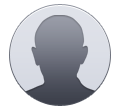 FähigkeitenProfessionellPellentesque porttitor	Maecenas odio dolor	Cras non magna	Vivamus	GraphicsInteger ultrices	Pellentesque habitant	Proin semper	Sed velit urna	PersönlichDonec elit est	Class aptent taciti	Donec ullamcorper	Fusce in sapien	AusbildungBFA in Werbung ArtName der UniversitätLeipzig2006 - 2008BS Computer Networking Name der UniversitätBerlin2004 – 2006GrafikdesignerLisa Bracken BerlinMaecenas odio dolor, vulputatevel, auctor ac, accumsan id, felis. Pellentesque cursus sagittis felis.GrafikdesignerLisa Bracken BerlinMaecenas odio dolor, vulputatevel, auctor ac, accumsan id, felis. Pellentesque cursus sagittis felis.Produktions ManagerPicjni& Kramer BaselMaecenas odio dolor, vulputatevel, auctor ac, accumsan id, felis. Pellentesque cursus sagittis felis.Produktions ManagerPicjni& Kramer BaselMaecenas odio dolor, vulputatevel, auctor ac, accumsan id, felis. Pellentesque cursus sagittis felis.SeniorKunst DirektorOmega Studios LeipzigMaecenas odio dolor, vulputatevel, auctor ac, accumsan id, felis. Pellentesque cursus sagittis felis.SeniorKunst DirektorOmega Studios LeipzigMaecenas odio dolor, vulputatevel, auctor ac, accumsan id, felis. Pellentesque cursus sagittis felis.FreiberuflichDesignerRockstarGrafixBodenseeMaecenas odio dolor, vulputate vel, auctor ac, accumsan id, felis. Pellentesque cursus sagittis felis.FreiberuflichDesignerRockstarGrafixBodenseeMaecenas odio dolor, vulputate vel, auctor ac, accumsan id, felis. Pellentesque cursus sagittis felis.Customer Account ExecutiveComsat FrankfurtMaecenas odio dolor, vulputatevel, auctor ac, accumsan id, felis. Pellentesque cursus sagittis felis.Customer Account ExecutiveComsat FrankfurtMaecenas odio dolor, vulputatevel, auctor ac, accumsan id, felis. Pellentesque cursus sagittis felis.